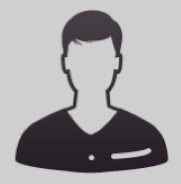 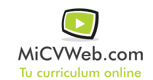 ESTUDIOSEXPERIENCIA LABORALWork Man(Eurocentro) 10/2015-2/2016
-- Selecciona -- ((Seleccionar)) 

Responsable de plantilla en camara fria,paletizado,etiquetado,almacenamiento,carga u descarga de camionesInformación adicionalInformación adicionalInformación adicional